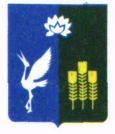 МУНИЦИПАЛЬНЫЙ КОМИТЕТЧкаловского сельского поселенияСпасского муниципального районаПриморского краяРЕШЕНИЕ 29 августа  2023 г.                          с. Чкаловское 		                 № 148О назначении публичных слушаний по проекту решения  муниципального комитета Чкаловского сельского поселения «О внесении изменений в Устав Чкаловского сельского поселения»	Руководствуясь пунктом 1 части 3 статьи 28 Федерального закона от 06 октября 2003 года №131-ФЗ «Об общих принципах организации местного самоуправления в Российской Федерации», частью 1 статьи 19 Устава Чкаловского сельского поселения, Положением «О публичных слушаниях в Чкаловском сельском поселении», утвержденного решением муниципального комитета Чкаловского сельского поселения №97 от 20 сентября 2017 года (в ред. решения от 15.11.2017 г. №112) , муниципальный комитет Чкаловского сельского поселенияРЕШИЛ: Назначить на 02 октября 2023 года публичные слушания по проекту решения муниципального комитета Чкаловского сельского поселения «О внесении изменений в Устав Чкаловского сельского поселения» по адресу: Приморский край, Спасский район, с. Чкаловское, пер.Торговый,12 каб.5, в 15:00 ч.Установить срок подачи предложений и рекомендаций экспертов по проекту решения муниципального комитета Чкаловского сельского поселения «О внесении изменений в Устав Чкаловского сельского поселения» до 28  сентября 2023 года.Утвердить следующий состав оргкомитета по проведению публичных слушаний:1) Ухань Ольга Александровна, председатель муниципального комитета Чкаловского сельского поселения.2) Карев Николай Андреевич, заместитель председателя муниципального комитета Чкаловского сельского поселения.3) Ляшенко Любовь Григорьевна, старший специалист администрации Чкаловского сельского поселения.4. Настоящее решение вступает в силу с момента его официального опубликования  в газете «Родные просторы» и размещении на сайте администрации Чкаловского сельского поселения.Глава Чкаловского сельского поселения                          Тахтахунов А.Я.Приложение №1 к решению муниципального комитета Чкаловского сельского поселения «О назначении публичных слушаний по проекту решения  муниципального комитета Чкаловского сельского поселения «О внесении изменений в Устав Чкаловского сельского поселения»»от  29 августа 2023    № _____МУНИЦИПАЛЬНЫЙ КОМИТЕТЧкаловского сельского поселенияСпасского муниципального районаПриморского краяРЕШЕНИЕ(проект)                  2023 года	с. Чкаловское                                     № «О   внесении измененийи дополнений в Устав Чкаловского сельского поселенияСпасского муниципального района Приморского края»В целях приведения Устава  Чкаловского сельского поселения Спасского муниципального района Приморского края, утвержденного решением муниципального комитета Чкаловского сельского поселения Спасского муниципального района Приморского края от 30.07.2015 № 295,  в соответствие с Федеральными законами от 06.02.2023 N 12-ФЗ ""О внесении изменений в Федеральный закон "Об общих принципах организации публичной власти в субъектах Российской Федерации" и отдельные законодательные акты Российской Федерации"",    "О внесении изменений в отдельные законодательные акты Российской Федерации" от 14.03.2022 N 60-ФЗ,    руководствуясь Федеральным законом  от  06  октября 2003 года № 131-ФЗ «Об общих принципах организации местного самоуправления в Российской Федерации», муниципальный комитет Чкаловского сельского поселения Спасского муниципального района Приморского краяРЕШИЛ1. Внести в Устав Чкаловского сельского поселения Спасского муниципального района Приморского края, утвержденный решением муниципального комитета Чкаловского сельского поселения Спасского муниципального района Приморского края от 30.07.2015 № 295 следующие изменения:1) ч. 7.3 ст. 30 признать утратившей силу.2)  ст. 34 дополнить п. 13 следующего содержания: «13) Полномочия депутата представительного органа муниципального образования прекращаются досрочно решением представительного органа муниципального образования в случае отсутствия депутата без уважительных причин на всех заседаниях представительного органа муниципального образования в течение шести месяцев подряд.»  2. Направить решение «О внесении изменений и дополнений в Устав Чкаловского сельского поселения Спасского муниципального района Приморского края» для регистрации в Управление Министерства юстиции Российской Федерации по Приморскому краю.3. Настоящее решение вступает в силу после его официального опубликования (обнародования).Глава Чкаловского сельского поселения                         Тахтахунов А.Я.